РЕГИОНАЛЬНЫЙ ЧЕМПИОНАТ «АБИЛИМПИКС» 2023                                                                                       Главный эксперт по компетенции                                                                                                             «Массажист»                                                                                                            Суворова Наталья АлександровнаКОНКУРСНОЕ ЗАДАНИЕпо компетенции«Массажист»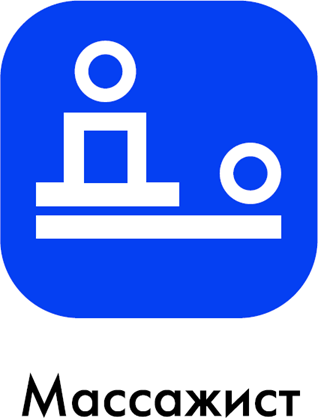 Курск, 2023 гОписание компетенции.Актуальность компетенции.Массаж — это уникальный метод оздоровления организма. Вот уже несколько тысяч лет навыки массажиста остаются крайне востребованными, актуальными. При этом сохраняется  высокая  доступность  массажа  широкому  кругу  населения. Массаж эффективно используется как самостоятельное, так и одно из комплекса средств для восстановления человека вовремя и после заболеваний, перенесенных физических и психологических травм. Кроме того, массаж известен как качественная превентивная мера предупреждения развития тех или иных нарушений в работе организма. Удобство и популярность массажа опирается, в том числе, и на малое количество противопоказаний к проводимым процедурам.Для удовлетворения потребностей всех категорий населения (начиная от здоровых новорожденных и заканчивая пожилыми людьми, пациентами с тяжелыми хроническими заболеваниями) разработано и применяется большое количество массажных направлений, методик, подходов.Сегодня массажисты работают как в отрасли предоставления медицинских, так и эстетических услуг: медицинские организации, салоны красоты, фитнес-центры. Поэтому современному массажисту необходимо обладать знаниями и умениями не только в классическом массаже, но и профессионально разбираться во всем разнообразии массажных технологий, осваивать спортивный, лечебный, гигиенический, косметический и другие виды массажа. Более того, для благополучной профессиональной конкуренции, массажисту желательно освоить и ряд смежных специальностей (психология, психосоматика, лечебная физкультура, навыки оказания первой помощи и т.п.), постоянно заниматься дополнительным обучением, проходить курсы повышения квалификации, изучать рынок профессиональных товаров, аксессуаров, сопутствующих средств. Важно также развивать в себе личностные навыки, необходимые для успешного продвижения в специальности: внимательность, вежливость, терпеливость, тактичность, сосредоточенность, аккуратность, физическая выносливость, чувствительность пальцев рук.Физическое и психологическое благополучие – одна из ключевых потребностей каждого человека. Грамотное применение массажного воздействия помогает решить целый комплекс проблем в этой области. Однако с общим развитием цивилизации, растет и уровень ожиданий к компетенции массажиста. Так, события периода 2019-2020 года в области мировых эпидемиологических ограничений показывают, что на первый план выходит умение массажиста быстро адаптироваться к изменениям в законодательстве, оперативно реагировать на усложнения в части санитарных требований, развивать и внедрять в работу отдельные навыки (например, умение восстанавливать пациентов после перенесенных легочных заболеваний, гиподинамии, депрессий).Несмотря на то, что потребность в специалистах указанной компетенции по прогнозам резко возрастет в ближайшее время, не стоит забывать, что во все времена в обществе присутствует проблема социальной, психологической и профессиональной адаптации специалистов с ограниченными возможностями здоровья. Как правило, к профессиональному уровню таких специалистов работодатели, клиенты демонстрируют завышенные требования и ожидания. Специалистам с ОВЗ приходится не просто конкурировать с коллегами без особенностей здоровья, но и «доказывать» свое высокое мастерство, умение адаптироваться к любым ограничениям.Именно этими факторами подтверждается актуальность включения компетенции«МАССАЖИСТ» в перечень специальностей конкурса профессионального мастерства«Абилимпикс».Профессии, по которым участники смогут трудоустроиться после получения данной компетенции.Ссылка на образовательный и/или профессиональный стандарт.Требования к квалификации.Конкурсное заданиеКраткое описание задания.В ходе выполнения конкурсного задания участникам необходимо провестипроцедуры массажа на массажном столе в соответствии со своей категорией:Школьники: выполнить две процедуры массажа условно здоровому человекув Модуле 1 Классический гигиенический массажвыполнить	процедуру	массажа	в	соответствии	с	заявленными	зонами, указанными в Заявке-Приложение 2.в Модуле 2  Произвольная программа включает в себя выбор участником техник массажа и зон проведения (в соответствии с Заявкой -Приложением 2)Студенты/специалисты: выполнить две процедуры массажа:в Модуле 1 Медицинский массажУчастники чемпионата выполняют медицинский массаж в соответствии с назначением врача: посттравматический ушиб грудного отдела позвоночника.Зоны проведения: шейно-воротниковая зона, пояснично-крестцовый отдел.Модель (пациент) имеет допустимый диапазон артериального давления при пассивной нагрузке в процессе выполнения процедуры массажа!В Заявке (Приложение 2) участник указывает используемую(-ые) технику(-и) массажа для решения данной задачи, вошедшие в заявленную методику массажа.В Модуле 2 Свободная программаВыполнение техник массажа для решения лечебно-профилактических, оздоровительных и эстетических задач, вошедших в заявленную методику массажа.участник может использовать любую технику, кроме инструментального и аппаратного массажа, мануальной терапии, остеопатических техник, детского массажа, огненного массажа, ЛФК, ПИР.Процедура выполняется условно здоровому человеку.Для выполнения процедур массажа участникам РАЗРЕШЕНО использование расходных материалов с учётом получения СОГЛАСОВАНИЯ с главным экспертом.Структура и подробное описание конкурсного задания.Последовательность выполнения задания Часть 1 (не включается в конкурсный процесс)Участник обязательно должен до начала практического задания провести краткий опрос модели о состоянии здоровья и выявить имеются ли противопоказания к проведению процедуры (отводится 10 мин для проведения опроса). Заполнение анкеты-согласия (Приложение1) со слов участника производит помощник, назначенный главным экспертом.Данный опрос проходит после распределения моделей между участниками и не включается в конкурсный процесс.Подготовка рабочего места осуществляется участником до начала практического конкурсного задания.Рабочее место подготовлено к проведению процедуры, согласно санитарно- гигиеническим требованиям.Модель заранее переодета в одноразовое белье, халат и тапочки (допускается тканевый халат).К моменту команды «начали» модель сидит на стуле у массажного стола, а участник находится рядом с ней.Для категорий студенты и специалисты после начала отсчёта времени участник приглашает модель к массажному столу и укладывает её в соответствии с установленными правилами этикета.Для категории школьники к моменту команды начали модель лежит на массажномстоле.Часть 2 (включается в конкурсный процесс)В процессе проведения процедуры массажа участник заботится о сохранении комфорта и достоинства модели.На протяжении всего конкурсного задания помощник (эксперт времени), назначенный главным экспертом, озвучивает или показывает участникам на табличках (в зависимости от нозологии участника) тайминг оставшегося времени до окончания процедуры массажа.Участник должен поддерживать порядок на рабочем месте во время проведения процедуры массажа. Использованные материалы необходимо выбрасывать в процессе работы.Участники должны уведомить экспертов, когда завершат выполнение задания, подняв руку вверх.По истечении времени (команда «работа завершена»), отведенного на работу, мастера покидают зону конкурса, модели остаются на местах, если иное не прописано в конкурсной заявке.30% изменения конкурсного заданияДля категории школьники:В модуле «Классический гигиенический массаж» главный эксперт озвучивает добавление одной зоны проведения массажа на основании конкурсной заявки, с учетом недопустимости нарушения целостности процедуры, что будет являться комплиментарной процедурой.В модуле Произвольная программа время выполнения конкурсного задания будет изменено.Примечание: если конкурсант имеет инвалидность по слуху, то на площадку допускается сурдопереводчик.Для категории студенты:Время выполнения конкурсного задания в модуле «Медицинский массаж» будет изменено.В модуле «Свободная программа» главный эксперт озвучивает добавление одной зоны проведения массажа на основании конкурсной заявки, с учетом недопустимости нарушения целостности процедуры, что будет являться комплиментарной процедурой.Примечание 2: если конкурсант имеет инвалидность по слуху, то на площадку допускается сурдопереводчик.Для категории специалисты:Время выполнения конкурсного задания в модуле «Медицинский массаж» будет изменено.В модуле «Свободная программа» главный эксперт озвучивает добавление одной зоны проведения массажа на основании конкурсной заявки, с учетом недопустимости нарушения целостности процедуры, что будет являться комплиментарной процедурой.Примечание 3: если конкурсант имеет инвалидность по слуху, то на площадку допускается сурдопереводчик.Критерии оценки выполнения заданияШкольники - критерии оценки выполнения заданияОбщее количество баллов по каждому модулю в категории школьникиМодуль 1 «Классический гигиенический массаж» для категории школьникиМодуль 2 «Произвольная программа» для категории школьникиСтуденты/Специалисты- критерии оценки выполнения заданияОбщее	количество	баллов	по	каждому	модулю	в	категории СТУДЕНТЫ/СПЕЦИАЛИСТЫМодуль 1 «Медицинский массаж» для категории студенты/специалистыМодуль 2 «Свободная программа» для категорий студенты/специалистыПеречень используемого оборудования, инструментов и расходных материаловШкольники, студенты, специалисты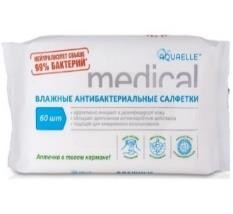 Примечание: Косметические средства, расходные материалы, а также оборудование могут быть заменены на аналогиСхемы оснащения рабочих мест с учетом основных нозологий4.1. Минимальные требования к оснащению рабочих мест с учетом основных нозологийСхема застройки соревновательной площадкина 5 рабочих мест (школьники)на 5 рабочих мест (студенты)на 5 рабочих мест (специалисты)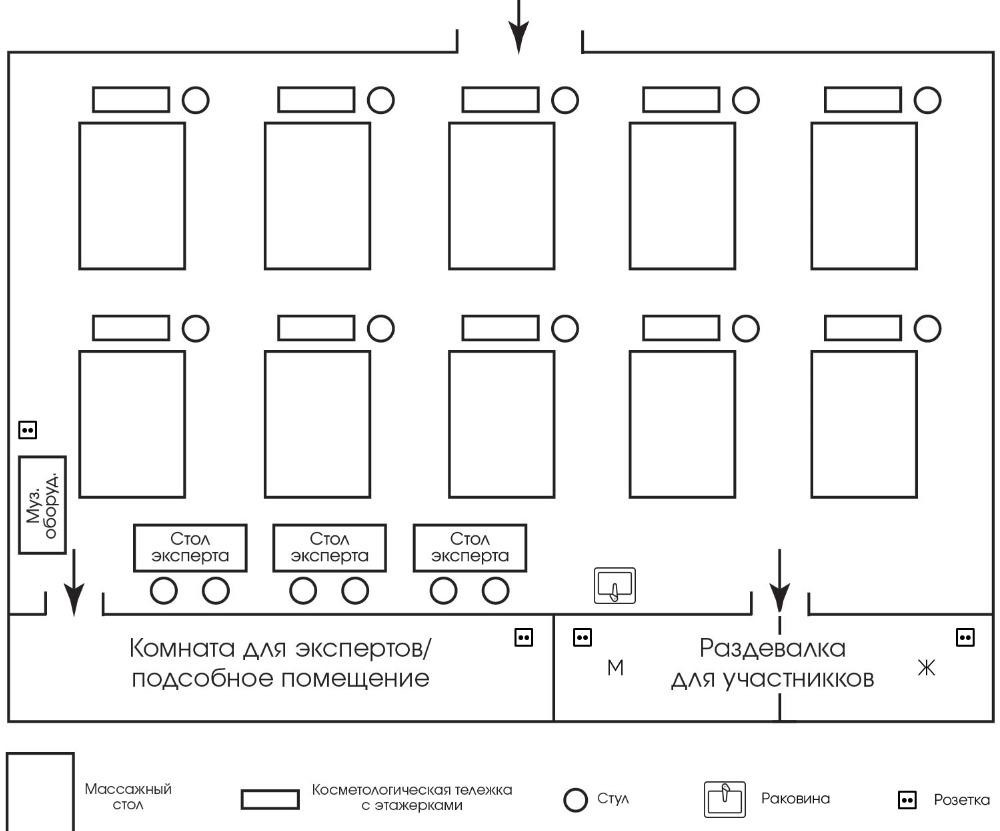 Общая площадь застройки компетенции МАССАЖИСТ на 5 рабочих мест составляет 120 кв.м из которых:60 кв.м выделено на оснащение 5 оборудованных рабочих мест (массажный стол, стул, косметологическая тележка, мусорное ведро). Каждое оборудованное рабочее место занимает 6 кв.м.10 кв.м - женская раздевалка для участников (оснащение: столы, стулья, настенные или напольные вешалки, розетка 220 В)10 кв.м - мужская раздевалка для участников (оснащение: столы, стулья, настенные или напольные вешалки, розетка 220 В)20 кв.м - комната для экспертов и подсобное помещение для размещения расходных материалов, запасного оборудования и призового фонда (оснащение: столы, стулья, настенные или напольные вешалки, стеллажи, розетка 220 В)20 кв.м - оборудованная площадь для заполнения документации с участниками и экспертами компетенции МАССАЖИСТ, с размещением дополнительных расходных материалов.Необходимое оснащение: столы, стулья, принтер, ноутбук, музыкальное оборудование (музыкальный центр, микшерный пульт, тв плазма), розетка 220 В, мойка ХВС+ГВС (с канализацией).На площадке необходимо подключение к сети интернет через систему WI-FI (не менее 25 Мб)Требования охраны труда и техники безопасности Требования по охране труда перед началом работы Перед началом работы массажист обязан:сообщать о состоянии здоровья на момент начала выполнения конкурсного задания;надеть чистую рабочую одежду и специальную обувь;снять на время работы браслеты, часы, кольца; проверить внешним осмотром:соответствие рабочего места требованиям безопасности;при необходимости привести его в порядок, убрать посторонние предметы, освободить подходы к оборудованию, мебели;использование неисправного оборудования, мебели и инвентаря не допускается.Требования по охране труда при выполнении работыПри выполнении работы массажист обязан:выполнять только ту работу, которая входит в круг его профессиональных обязанностей и которой он обучен;использовать оборудование только для тех работ, для которых оно предназначено;использованное белье убирать после каждого клиента в специально отведенноеместо;не загромождать проходы к другим рабочим местам, пути эвакуации;не накапливать на рабочем месте использованную одноразовую продукцию;применение самодельных косметических средств не допускается;на парфюмерно-косметические средства, используемые в работе, должны бытьдокументы, удостоверяющие их безопасность;не допускается присутствие на рабочем месте посторонних лицне допускаются переговоры между участникамиТребования по охране труда по окончании работыПо окончании работы массажист обязан:убрать рабочее место после проведенной процедуры;сообщить главному эксперту обо всех неисправностях, возникших во время работы для принятия мер по их устранению;вымыть руки водой с моющим средством и обработать антисептиком.Требования по охране труда в аварийных ситуацияхПри возникновении аварийной ситуации массажист обязан:остановить работу;обратиться к главному эксперту, ответственному за безопасность;возобновление работы допускается только после устранения причин, приведших к аварийной ситуации и (или) несчастному случаю;В случае возникновения пожара или возгорания необходимо:прекратить работу;позвонить 01при угрозе здоровью и (или) жизни немедленно покинуть место пожара по путям эвакуацииДисквалификация и исключениеДисквалификация. Нарушениями, приводящими к дисквалификации тех или иных лиц, считаются:Использование	в	соревновании	запрещенных	материалов,	аппаратов	и инструментов.Проявление у модели аллергической реакции и других патологических состояний, произошедшее в процессе проведения массажа.Невыполнение участниками распоряжений экспертов. Опоздание к началу соревнований.Грубые нарушения участником правил безопасности при работе с оборудованием или при выполнении процедуры массажа, способные нанести вред здоровью модели.Непристойное поведение или действия, наносящие ущерб интересам соревнования. Самостоятельное покидание зоны соревнования.Нахождение в состоянии алкогольного или наркотического опьянения.Решение	о	дисквалификации	участника	может	быть	принято	экспертами коллегиально.Исключение из соревнований предусмотрено в случае неявки или опоздания участника.Любой участник, исключенный или дисквалифицированный в течение соревнования, теряет право на получение любых наград, предусмотренных оргкомитетом  Национального Чемпионата «Абилимпикс».ШкольникиСтудентыСпециалистыФГОС поФГОС специальности 34.02.02ФГОС специальности 34.02.02специальностиМедицинский массаж (дляМедицинский массаж (для обучения43.02.04обучения лиц с ограниченнымилиц с ограниченнымиПрикладнаявозможностями здоровья повозможностями здоровья поэстетиказрению)зрению)Код ОКПДТР13138 КосметикФГОС по специальности 43.02.04ФГОС по специальности 43.02.04Прикладная эстетикаПрикладная эстетикаКод ОКПДТР 13138 КосметикКод ОКПДТР 13138 КосметикКод ОКПДТР 24272 медицинскаяКод ОКПДТР 24272 медицинскаясестра/брат по массажусестра/брат по массажуКод ОКПДТР 23791 массажистКод ОКПДТР 23791 массажистДругие категории инвалидов,Другие категории инвалидов,имеющие медицинскоеимеющие медицинское образованиеобразованиеШкольникиСтудентыСпециалистыВ соответствии с ФГОС по специальности 43.02.04 Прикладная эстетика Проведение эстетико- технологических процессов массажа и профилактической коррекции тела.ПК 3.1. Проводить санитарно- эпидемиологическую обработку контактной зоны при оказании услуг массажа и профилактической коррекции тела.ПК 3.3. Определять и согласовывать выбор комплекса услуг массажа и профилактической коррекции тела.ПК 3.4. Выполнять и контролировать все виды технологических процессов массажа иВ соответствии с ФГОС по специальности СПО34.02.02 Медицинский массаж (для обучения лиц с ограниченными возможностями здоровья по зрению) в части освоения основного вида профессиональной деятельности (ВПД): 1.Выполнение классического массажа и соответствующих профессиональных компетенций (ПК):ПК 1.1. Выполнять классический гигиенический массаж и массаж отдельных анатомических областей в целях укрепления и сохранения здоровья и профилактики заболеваний ПК 1.2. Выполнять лечебный классический массаж по показаниям приВ соответствии с профстандартом 02.042 Специалист по медицинскому массажуОсновная цель вида профессиональной деятельности: Проведение медицинского массажа в целях сохранения и укрепления здоровьяТрудовые функции:Код A/01.5 Проведение обследования пациента с целью определения методики проведения медицинского массажаКод A/02.5 Выполнение медицинского массажа с учетом индивидуальных особенностей и возраста пациента и контроль его эффективностизнать:- методика сбора жалоб, анамнеза у пациентов (их законных представителей)профилактической коррекции тела.знать:требования к температурному режиму, освещенности, вентиляции во время сеанса массажа,требования к рабочей одежде и обуви массажиста;стандарт оснащения массажного кабинета;санитарно- гигиенические требования к обработке рук массажиста;вопросы этики, психологии при общении с клиентом;исходные положения клиента и массажиста при проведении классического массажа;показания и противопоказания к процедуре классического массажа здоровому человеку;дозировку массажа: силу, интенсивность приемов, длительность сеанса в зависимости от состояния клиента;методические указания к проведению процедуры и курса классического массажа.уметь:подготовить рабочее место массажиста к работе;подготовить клиента к процедуре классического массажа;проводить обследование клиента с целью выявления основных противопоказаний к классическому массажу наопределенной патологии ПК 1.3. Выполнять спортивный массаж 2.Выполнение рефлекторных видов массажа и соответствующих профессиональных компетенций (ПК):ПК 2.1. Выполнять рефлекторно-сегментарный массаж в лечебно- профилактических целях по показаниямПК 2.2. Выполнять соединительнотканный массаж в лечебно- профилактических целях по показаниямВ соответствии с ФГОС по специальности 43.02.04 Прикладная эстетика Проведение эстетико- технологических процессов массажа и профилактической коррекции тела.ПК 3.1. Проводить санитарно- эпидемиологическую обработку контактной зоны при оказании услуг массажа и профилактической коррекции тела.ПК 3.2. Анализировать состояние кожи, подкожно- жировой клетчатки и тонуса мышц.ПК 3.3. Определять и согласовывать выбор комплекса услуг массажа и профилактической коррекции тела.ПК 3.4. Выполнять и контролировать все виды технологических процессов массажа и профилактической коррекции тела.знать:требования к температурному режиму, освещенности, вентиляции во время сеанса массажа,требования к рабочей одежде и обуви массажиста;стандарт оснащения массажного кабинета;основы анатомии, физиологии и биомеханики человекаметоды оценки общего объективного и субъективного состояния пациента перед процедурой медицинского массажамедицинские показания и медицинские противопоказания к медицинскому массажуприемы медицинского массажа, их физиологическое действие на пациентатребования к рабочей одежде и обуви медицинских работниковсанитарно-гигиенические требования к обработке рук, личной гигиене медицинских работниковтребования санитарных норм и правил к кабинету массажавиды массажного оборудования, разрешенного к применению при проведении процедуры медицинского массажамедицинская этика, психология профессионального общенияосновы анатомии, топографической анатомии, физиологии и биомеханики человекаспособы дозирования медицинского массажа при различных заболеваниях с учетом функционального состояния пациента, анатомо- физиологических, индивидуальных психофизических особенностей, возраста пациентафизиологическое влияние различных видов массажа на области и системы организма человекаправила выполнения различных видов медицинского массажа в профилактических, лечебных и реабилитационных целяхособенности проведения медицинского массажа при различных заболеваниях и состояниях в различные возрастные периодычастные и общие рефлекторные ответные реакции на массажноемомент проведения процедуры;проводить процедуру классического массажа в соответствии с выбранной зоной;учитывать адекватность ответной реакции клиента на проведенное воздействие. навыки (практический опыт):проведение процедуры классического массажа в соответствии с заявленной зоной.проведение процедуры видоизмененных массажных приемов, заимствованных из классического массажа.санитарно- гигиенические требования к обработке рук массажиста;вопросы этики, психологии при общении с пациентом;исходные положения пациента и массажиста при проведении разных типов классического массажа;показания и противопоказания к процедуре классического массажа здоровому человеку;основные характеристики и изменения в покровных тканях массируемых областей;последовательность, правила и техника пальпации массируемых областей;дозировку массажа: силу, интенсивность приемов, длительность сеанса в зависимости от состояния пациента;методические указания к проведению процедуры классического массажа;знать различные методики массажа, используемые в индустрии красотыуметь:подготовить рабочее место массажиста к работе;подготовить пациента к процедуре классического массажа;проводить обследование пациента с целью выявления противопоказаний к классическому массажу на момент проведения процедуры;идентифицировать участки напряжения мышечной ткани, зоны гиперестезии, болезненности и др.;планировать количество, порядоквоздействие, варианты индивидуальной реактивности организма человекавозможные нежелательные ответные рефлекторные реакции организма человека на медицинский массаж и способы их устраненияпорядок динамического наблюдения за состоянием пациента во время процедуры медицинского массажакритерии оценки эффективности проведенного массажауметь:осуществлять сбор жалоб, анамнеза у пациентов (их законных представителей)анализировать и интерпретировать полученную информацию от пациентов (их законных представителей)-пользоваться методами осмотра и функционального обследования пациентов:А) визуальное исследование кожи;Б) пальпация кожи;В) пальпация мышц и пр.обосновывать выбор массажной методики, приемов медицинского массажа для выполнения процедуры медицинского массажа в соответствии с назначением врача в зависимости от функционального состояния пациента, анатомо- физиологических, индивидуальных психофизических особенностей, возраста пациентаподготавливать рабочее место, массажное оборудование, необходимые косметические средства для наружного применения к выполнению массажасоблюдать правила личной гигиеныпользоваться различными видами медицинского массажа: А) классический массажБ) спортивный массажВ) сегментарно-рефлекторный массаобработки массируемых зон, интенсивность воздействия и время проведения одной процедуры;проводить процедуру классического массажа в соответствии с выбранной зоной;учитывать адекватность ответной реакции пациента на проведенное воздействие;выполнять различные техники массажа, используемые в индустрии красотынавыки (практический опыт):проведение процедуры классического массажа;- проведение процедуры эстетического и профессионального массажа в соответствии с поставленными задачами (указанными в заявке), с выбранными техниками массажа, зонами проведения и с учётом индивидуальных анатомических особенностей клиентаГ) соединительно-тканный массаж;Д) косметический массаж и пр.определять анатомические области (их границы) тела пациента для выполнения медицинского массажавыполнять манипуляции в соответствии с назначением врача, с учетом функционального состояния пациента, анатомо- физиологических, индивидуальных психофизических особенностей, возраста пациента в соответствии с выбранной массажной методикой при различных заболеванияхсоблюдать правила выполнения различных видов медицинского массажапроизводить профилактику возможных нежелательных ответных рефлекторных реакций организма пациента на медицинский массажпроводить динамическое наблюдение и сравнительную оценку ощущений и состояния пациента во время медицинского массажа, при необходимости вносить изменения в выбранную методику проведения массажа и составленный планпроизводить оценку эффективности проведенной процедуры (курса) медицинского массажанавыки (практический опыт): 1.сбор жалоб, анамнеза у пациентов (их законных представителей)осмотр и функциональное обследование пациента с целью выявления медицинских показаний и медицинских противопоказаний к медицинскому массажу на момент проведения медицинского массажа2.подготовка рабочего места и организация пространства к приему пациентавыполнение различных видов медицинского массажа согласно выбранной методике проведения медицинского массажа и составленному плану, в соответствии с назначением врача, с учетом функционального состояния пациента, анатомо- физиологических, индивидуальных психофизических особенностей, возраста пациентаприменение по медицинским показаниям косметических средств для наружного применениядинамическое наблюдение и сравнительная оценка функционального состояния пациента во время процедуры медицинского массажаоценка эффективности проведенного медицинского массажаУчастник должен предоставить копии:Справка МСЭ или справка о подтверждении, что участникимеет ограниченные возможности здоровья и ему рекомендовано обучение в организациях, реализующих адаптированные образовательные программы.Справка из образовательного учреждения об освоении курсов по массажным технологиям.Оригинал справки из ПНД об отсутствии противопоказаний для работы массажистом.Участник должен предоставить копии:Справка МСЭ или справка о подтверждении, что участникимеет ограниченные возможности здоровья и ему рекомендовано обучение в организациях, реализующих адаптированные образовательные программы.Справка из образовательного учреждения с указанием специальности СПО34.02.02 «Медицинский массаж» или специальности43.02.04 «Прикладная эстетика».Оригинал справки из ПНД об отсутствии противопоказаний	для работы массажистом.Документы, подтверждающие	освоение курсов		по	массажным технологиям (если таковые имеются).Участник должен предоставить копии:Справка МСЭДокументы об окончании образовательных учреждений, подтверждающие наличие медицинского высшего или средне-специального образования (специальности - медицинская сестра, фельдшер, акушерка) либо по специальности Прикладная эстетикаОригинал справки из ПНД об отсутствии противопоказаний для работы массажистом. 4.Документы, подтверждающие освоение курсов по массажным технологиям (если таковые имеются).Наименование категорииучастникаНаименование модуляВремя проведениямодуляПолученный результатШкольникМодуль 1Проведение процедуры«Классический гигиенический массаж»30 минКачественно проведена процедура Классического массажа в соответствии с поставленными задачами, указанными в Заявке.Отработка процедуры должна производиться не менее чем на 2-х зонахШкольникМодуль 2Выполнение Произвольной программы,включающей в себя выбор	участником техник массажа и зон проведения30 минКачественно проведённая процедура в соответствии с поставленными задачами, указанными в Заявке Отработка процедуры должна производиться не менее чем на 2-х зонахОбщее время выполнения конкурсного задания: 1 часОбщее время выполнения конкурсного задания: 1 часОбщее время выполнения конкурсного задания: 1 часОбщее время выполнения конкурсного задания: 1 часСтудентыМодуль 1Качественно проведённаяПроведение процедурыпроцедура в соответствии с«Медицинский массаж»30 минназначением врача указаннымв пункте 2.1 конкурсногозадания, а такжепрописанными целями изадачами, указанными вЗаявке-Приложение 2Модуль 2Качественно	проведённаяСвободная программапроцедура условно здоровому30 минчеловеку	в	соответствии	с(выполнение	техник массажа для решения лечебно- профилактических, оздоровительных		и эстетических		задач, вошедших			 взаявленную	методику массажа).поставленными	задачами, указанными в ЗаявкеОбщее время выполнения конкурсного задания: 1 часОбщее время выполнения конкурсного задания: 1 часОбщее время выполнения конкурсного задания: 1 часОбщее время выполнения конкурсного задания: 1 часСпециалистыМодуль 130 минКачественно проведённаяПроведение процедурыпроцедура в соответствии с«Медицинский массаж»назначением врача указаннымв пункте 2.1 конкурсногозадания, а такжепрописанными целями изадачами, указанными вЗаявке-Приложение 2Модуль 230 минКачественно проведённаяСвободная программапроцедура условно здоровомучеловеку в соответствии с(выполнение	техник массажа для решения лечебно- профилактических, оздоровительных		и эстетических		задач, вошедших			 взаявленную	методику массажа).поставленными задачами, указанными в ЗаявкеОбщее время выполнения конкурсного задания: 1 часОбщее время выполнения конкурсного задания: 1 часОбщее время выполнения конкурсного задания: 1 часОбщее время выполнения конкурсного задания: 1 часНаименование модуляЗаданиеМаксим альный баллМодуль 11. Участники Чемпионата выполняют классический гигиеническийПроведениемассаж, используя основные массажные приемы (поглаживание,процедурырастирание, разминание, вибрация).«Классическийгигиенический2. Участники выполняют массаж тела в соответствии с заявленнойзоной.50массаж»В качестве моделей (пациентов) выступают волонтеры при условии отсутствия противопоказаний к проведению процедуры. Подписание согласия на проведениепроцедуры обязательно.Модуль 21.Участники Чемпионата выполняют Произвольную программу,50Выполнениекоторая включает в себя выбор участником техник массажа и зонПроизвольнойпроведения.программы,включающей	в себя	выборВ качестве моделей (пациентов) выступают волонтеры при условии отсутствия противопоказаний к проведению процедуры. Подписание согласия на проведение процедуры обязательно.участникомтехник	массажаи зон проведенияИТОГОИТОГО100Задание№ п/пНаименование критерияМаксимал ьные баллыОбъектив ная оценка (баллы)Субъ ектив ная оцен ка (баллы)1.Внешний вид. Соответствие2,52,51.установленным стандартам.2,52,5Участники Чемпионата выполняют классический гигиеническиймас саж, используя основные массажные приемы (поглаживание, растирание,разминание,2.Организация рабочего пространства.2,52,5Участники Чемпионата выполняют классический гигиеническиймас саж, используя основные массажные приемы (поглаживание, растирание,разминание,3.Соблюдение санитарно-гигиенических норм.55Участники Чемпионата выполняют классический гигиеническиймас саж, используя основные массажные приемы (поглаживание, растирание,разминание,4.Соответствие правилам этикета – сервис.2,52,5Участники Чемпионата выполняют классический гигиеническиймас саж, используя основные массажные приемы (поглаживание, растирание,разминание,5.Положение массажиста при выполнении процедуры массажа (эргономика массажиста)2,52,5Участники Чемпионата выполняют классический гигиеническиймас саж, используя основные массажные приемы (поглаживание, растирание,разминание,6.Положение модели (эргономика клиента)2,52,5Участники Чемпионата выполняют классический гигиеническиймас саж, используя основные массажные приемы (поглаживание, растирание,разминание,7.Соблюдение порядка очередности выполнения массажных приёмов55Участники Чемпионата выполняют классический гигиеническиймас саж, используя основные массажные приемы (поглаживание, растирание,разминание,Соответствие выполняемых массажных приёмов стандарту техники классического массажа:поглаживаниерастираниеразминаниевибрациявибрация).Соответствие выполняемых массажных приёмов стандарту техники классического массажа:поглаживаниерастираниеразминаниевибрация2. УчастникиСоответствие выполняемых массажных приёмов стандарту техники классического массажа:поглаживаниерастираниеразминаниевибрациявыполняют массаж тела в соответствии сзаявленной зоной.8.Соответствие выполняемых массажных приёмов стандарту техники классического массажа:поглаживаниерастираниеразминаниевибрация55555555Соблюдение необходимого темпа при9.выполнении основных приёмов55классического массажаСоблюдение временного регламентавыполнения процедуры в модуле 1"Классический гигиеническиймассаж"- 30 минут- соблюдение чётко установленногорегламента - 30 мин2,52,5- при окончании процедуры массажа10.на 1 мин раньше отведенного времени2,02,0- при окончании процедуры массажана 2 мин раньше отведенного времени1,51,5- при окончании процедуры массажана 3 мин раньше отведенного времени1,01,0- при окончании процедуры массажана 4 и более мин раньше отведенного0,50,5времениИтого:50455Задание№ п/ пНаименование критерияМаксима льные баллыОбъект ивная оценка (баллы)Субъе ктивн ая оценка (баллы)*1.Участники Чемпионата выполняютПроизвольную программу, которая включает в себя выбор участником техник массажа и зон проведения.1.Внешний вид. Соответствие установленным стандартам.2,52,51.Участники Чемпионата выполняютПроизвольную программу, которая включает в себя выбор участником техник массажа и зон проведения.2.Организация рабочего пространства. Соблюдение санитарно-гигиенических норм2,52,51.Участники Чемпионата выполняютПроизвольную программу, которая включает в себя выбор участником техник массажа и зон проведения.3.Эстетическая привлекательность - антураж2,52,51.Участники Чемпионата выполняютПроизвольную программу, которая включает в себя выбор участником техник массажа и зон проведения.4.Положение массажиста при выполнении процедуры массажа (эргономика массажиста)551.Участники Чемпионата выполняютПроизвольную программу, которая включает в себя выбор участником техник массажа и зон проведения.5.Положение модели (эргономика клиента)551.Участники Чемпионата выполняютПроизвольную программу, которая включает в себя выбор участником техник массажа и зон проведения.6.Соответствие стандартам, используемых техник массажа, включенных в заявленную методику10101.Участники Чемпионата выполняютПроизвольную программу, которая включает в себя выбор участником техник массажа и зон проведения.7.Соответствие поставленным целям и задачам, используемых техник массажа, включенных в заявленную методику10101.Участники Чемпионата выполняютПроизвольную программу, которая включает в себя выбор участником техник массажа и зон проведения.8.Использование массажных приёмов, в соответствии с индивидуальными анатомическими особенностями модели и необходимостью их применения551.Участники Чемпионата выполняютПроизвольную программу, которая включает в себя выбор участником техник массажа и зон проведения.9.Безопасность выбранной для демонстрации программы массажа (для модели и массажиста)5510.Соблюдение временного регламента выполнения процедуры в модуле 2«Произвольная программа» - 20 минутсоблюдение чётко установленного регламента - 20 минпри окончании процедуры массажа на 1 мин раньше отведенного временипри окончании процедуры массажа на 2 мин раньше отведенного временипри окончании процедуры массажа на 3 мин раньше отведенного временипри окончании процедуры массажа на 4 и более мин раньше отведенного времени2,52,01,51,00,52,52,01,51,00,5Итого:5047,52,5Наименование модуляЗаданиеМаксимальный баллМодуль 1Проведение	процедуры«Медицинский массаж»1. Участники чемпионата выполняют процедуру массажа в соответствии с назначением врача указанным в пункте2.1 конкурсного задания, а также прописанными целями и задачами, указанными в Заявке-Приложение 250В   качестве   моделей   (пациентов)выступают волонтеры при условии отсутствия противопоказаний к проведению процедуры. Подписание согласия на проведение процедуры обязательно.Модуль 2Свободная программа1. Участники чемпионата проводят процедуру массажа условно здоровому человеку в соответствии с поставленными задачами и заявленными зонами, указанными в Заявке (Приложение2)В качестве моделей (пациентов) выступают волонтеры при условии отсутствия противопоказаний к проведению процедуры. Подписание согласия на проведение процедуры обязательно.50(выполнение техник1. Участники чемпионата проводят процедуру массажа условно здоровому человеку в соответствии с поставленными задачами и заявленными зонами, указанными в Заявке (Приложение2)В качестве моделей (пациентов) выступают волонтеры при условии отсутствия противопоказаний к проведению процедуры. Подписание согласия на проведение процедуры обязательно.массажа для решения1. Участники чемпионата проводят процедуру массажа условно здоровому человеку в соответствии с поставленными задачами и заявленными зонами, указанными в Заявке (Приложение2)В качестве моделей (пациентов) выступают волонтеры при условии отсутствия противопоказаний к проведению процедуры. Подписание согласия на проведение процедуры обязательно.лечебно-профилактических,1. Участники чемпионата проводят процедуру массажа условно здоровому человеку в соответствии с поставленными задачами и заявленными зонами, указанными в Заявке (Приложение2)В качестве моделей (пациентов) выступают волонтеры при условии отсутствия противопоказаний к проведению процедуры. Подписание согласия на проведение процедуры обязательно.оздоровительных и1. Участники чемпионата проводят процедуру массажа условно здоровому человеку в соответствии с поставленными задачами и заявленными зонами, указанными в Заявке (Приложение2)В качестве моделей (пациентов) выступают волонтеры при условии отсутствия противопоказаний к проведению процедуры. Подписание согласия на проведение процедуры обязательно.эстетических задач,1. Участники чемпионата проводят процедуру массажа условно здоровому человеку в соответствии с поставленными задачами и заявленными зонами, указанными в Заявке (Приложение2)В качестве моделей (пациентов) выступают волонтеры при условии отсутствия противопоказаний к проведению процедуры. Подписание согласия на проведение процедуры обязательно.вошедших в заявленную1. Участники чемпионата проводят процедуру массажа условно здоровому человеку в соответствии с поставленными задачами и заявленными зонами, указанными в Заявке (Приложение2)В качестве моделей (пациентов) выступают волонтеры при условии отсутствия противопоказаний к проведению процедуры. Подписание согласия на проведение процедуры обязательно.методику массажа).1. Участники чемпионата проводят процедуру массажа условно здоровому человеку в соответствии с поставленными задачами и заявленными зонами, указанными в Заявке (Приложение2)В качестве моделей (пациентов) выступают волонтеры при условии отсутствия противопоказаний к проведению процедуры. Подписание согласия на проведение процедуры обязательно.ИТОГОИТОГО100Задание№ п/пНаименование критерияМаксима льные баллыОбъекти вная оценка (баллы)Субъект ивная оценка (баллы)*1.Внешний вид. Соответствие2,52,51.установленным стандартам.2,52,5Организация рабочего пространства.2.Соблюдение санитарно-гигиенических55норм.3.Соответствие правилам этикета - сервис2,52,5Положение массажиста при выполнении4.процедуры массажа (эргономика55массажиста)5.Положение модели (эргономика клиента)55Соблюдение порядка (очередности и6.регламента) выполнения массажных55приёмов1. Участники чемпионата выполняют процедуру массажа в соответствии с назначением врача указанным в пункте 2.1 конкурсного задания, а также прописаннымицелями и7.Соответствие выполняемых массажных приёмов стандарту используемых техник7,57,51. Участники чемпионата выполняют процедуру массажа в соответствии с назначением врача указанным в пункте 2.1 конкурсного задания, а также прописаннымицелями и8.Использование основных и вспомогательных массажных приёмов, в соответствии с индивидуальными анатомическими особенностями модели и необходимостью их применения551. Участники чемпионата выполняют процедуру массажа в соответствии с назначением врача указанным в пункте 2.1 конкурсного задания, а также прописаннымицелями и9.Физиологичность выбора массажного приёма (интенсивность, направление движений) по отношению к массируемойобласти551. Участники чемпионата выполняют процедуру массажа в соответствии с назначением врача указанным в пункте 2.1 конкурсного задания, а также прописаннымицелями и10.Целостность проведения и соблюдения необходимого темпа при выполнении массажа551. Участники чемпионата выполняют процедуру массажа в соответствии с назначением врача указанным в пункте 2.1 конкурсного задания, а также прописаннымицелями иСоблюдение временного регламентазадачами,выполнения процедуры в модуле 1указанными в"Медицинский массаж"- 30 минут (дляЗаявке-категории студенты)Приложение 2"Медицинский массаж"- 30 минут (длякатегории специалисты)- соблюдение чётко установленного2,52,5регламента – 30 мин- при окончании процедуры массажа на 12,02,011.мин раньше или позже отведенноговремени- при окончании процедуры массажа на 21,51,5мин раньше или позже отведенноговремени- при окончании процедуры массажа на 31,01,0мин раньше или позже отведенноговремени- при окончании процедуры массажа на 40,50,5и более мин раньше или позжеотведенного времениИтого:5047,52,5Задание№ п/пНаименование критерияМаксим альные баллыОбъекти вная оценка (баллы)Субъекти вная оценка (баллы)*1. Участники чемпионата выполняют процедуру массажа с применениемтехник массажа1.Внешний вид. Соответствие установленным стандартам.2,52,51. Участники чемпионата выполняют процедуру массажа с применениемтехник массажа2.Организация рабочего пространства. Соблюдение санитарно-гигиеническихнорм2,52,51. Участники чемпионата выполняют процедуру массажа с применениемтехник массажа3.Эстетическая привлекательность - антураж2,52,51. Участники чемпионата выполняют процедуру массажа с применениемтехник массажа4.Положение массажиста при выполнении процедуры массажа (эргономика55для решения лечебно-4.Положение массажиста при выполнении процедуры массажа (эргономика55профилактическмассажиста)профилактическ5.Положение модели (эргономика клиента)2,52,5их,5.Положение модели (эргономика клиента)2,52,5оздоровительныСоответствие стандартам, используемыхх и эстетических6.техник массажа, включенных в1010задач,заявленную методикувошедших вСоответствие поставленным целям изаявленную методику7.задачам, используемых техник массажа, включенных в заявленную методику1010массажа.Использование массажных приёмов, в2.  Участник можетиспользовать8.соответствии с индивидуальными анатомическими особенностями модели и55любую технику,кроме инструментальн ого и аппаратного массажа, мануальной терапии,необходимостью их применениялюбую технику,кроме инструментальн ого и аппаратного массажа, мануальной терапии,9.Безопасность выбранной для демонстрации программы массажа (для модели и массажиста)55любую технику,кроме инструментальн ого и аппаратного массажа, мануальной терапии,10.Коммерческая привлекательность программы массажа, её органичность и целостность2,52,5любую технику,кроме инструментальн ого и аппаратного массажа, мануальной терапии,Соблюдение временного регламента массажа в модуле 2 "Свободная программа"- 30 минутсоблюдение чётко установленного регламента - 30 минпри окончании процедуры массажа на 1 мин раньше или позже отведенного временипри окончании процедуры массажа на 2 мин раньше или позже отведенного временипри окончании процедуры массажа на 3 мин раньше или позже отведенного временипри окончании процедуры массажа на 4 и более мин раньше или позже отведенного времениостеопатическихСоблюдение временного регламента массажа в модуле 2 "Свободная программа"- 30 минутсоблюдение чётко установленного регламента - 30 минпри окончании процедуры массажа на 1 мин раньше или позже отведенного временипри окончании процедуры массажа на 2 мин раньше или позже отведенного временипри окончании процедуры массажа на 3 мин раньше или позже отведенного временипри окончании процедуры массажа на 4 и более мин раньше или позже отведенного временитехник, детскогоСоблюдение временного регламента массажа в модуле 2 "Свободная программа"- 30 минутсоблюдение чётко установленного регламента - 30 минпри окончании процедуры массажа на 1 мин раньше или позже отведенного временипри окончании процедуры массажа на 2 мин раньше или позже отведенного временипри окончании процедуры массажа на 3 мин раньше или позже отведенного временипри окончании процедуры массажа на 4 и более мин раньше или позже отведенного временимассажа,Соблюдение временного регламента массажа в модуле 2 "Свободная программа"- 30 минутсоблюдение чётко установленного регламента - 30 минпри окончании процедуры массажа на 1 мин раньше или позже отведенного временипри окончании процедуры массажа на 2 мин раньше или позже отведенного временипри окончании процедуры массажа на 3 мин раньше или позже отведенного временипри окончании процедуры массажа на 4 и более мин раньше или позже отведенного времениогненногомассажа, ЛФК,Соблюдение временного регламента массажа в модуле 2 "Свободная программа"- 30 минутсоблюдение чётко установленного регламента - 30 минпри окончании процедуры массажа на 1 мин раньше или позже отведенного временипри окончании процедуры массажа на 2 мин раньше или позже отведенного временипри окончании процедуры массажа на 3 мин раньше или позже отведенного временипри окончании процедуры массажа на 4 и более мин раньше или позже отведенного времени2,52,5ПИР.Соблюдение временного регламента массажа в модуле 2 "Свободная программа"- 30 минутсоблюдение чётко установленного регламента - 30 минпри окончании процедуры массажа на 1 мин раньше или позже отведенного временипри окончании процедуры массажа на 2 мин раньше или позже отведенного временипри окончании процедуры массажа на 3 мин раньше или позже отведенного временипри окончании процедуры массажа на 4 и более мин раньше или позже отведенного времени2,02,011.Соблюдение временного регламента массажа в модуле 2 "Свободная программа"- 30 минутсоблюдение чётко установленного регламента - 30 минпри окончании процедуры массажа на 1 мин раньше или позже отведенного временипри окончании процедуры массажа на 2 мин раньше или позже отведенного временипри окончании процедуры массажа на 3 мин раньше или позже отведенного временипри окончании процедуры массажа на 4 и более мин раньше или позже отведенного времени1,51,53.  УчастникиСоблюдение временного регламента массажа в модуле 2 "Свободная программа"- 30 минутсоблюдение чётко установленного регламента - 30 минпри окончании процедуры массажа на 1 мин раньше или позже отведенного временипри окончании процедуры массажа на 2 мин раньше или позже отведенного временипри окончании процедуры массажа на 3 мин раньше или позже отведенного временипри окончании процедуры массажа на 4 и более мин раньше или позже отведенного временичемпионатапроводятСоблюдение временного регламента массажа в модуле 2 "Свободная программа"- 30 минутсоблюдение чётко установленного регламента - 30 минпри окончании процедуры массажа на 1 мин раньше или позже отведенного временипри окончании процедуры массажа на 2 мин раньше или позже отведенного временипри окончании процедуры массажа на 3 мин раньше или позже отведенного временипри окончании процедуры массажа на 4 и более мин раньше или позже отведенного времени1,01,0процедуруСоблюдение временного регламента массажа в модуле 2 "Свободная программа"- 30 минутсоблюдение чётко установленного регламента - 30 минпри окончании процедуры массажа на 1 мин раньше или позже отведенного временипри окончании процедуры массажа на 2 мин раньше или позже отведенного временипри окончании процедуры массажа на 3 мин раньше или позже отведенного временипри окончании процедуры массажа на 4 и более мин раньше или позже отведенного временимассажаусловноСоблюдение временного регламента массажа в модуле 2 "Свободная программа"- 30 минутсоблюдение чётко установленного регламента - 30 минпри окончании процедуры массажа на 1 мин раньше или позже отведенного временипри окончании процедуры массажа на 2 мин раньше или позже отведенного временипри окончании процедуры массажа на 3 мин раньше или позже отведенного временипри окончании процедуры массажа на 4 и более мин раньше или позже отведенного времени0,50,5здоровомуСоблюдение временного регламента массажа в модуле 2 "Свободная программа"- 30 минутсоблюдение чётко установленного регламента - 30 минпри окончании процедуры массажа на 1 мин раньше или позже отведенного временипри окончании процедуры массажа на 2 мин раньше или позже отведенного временипри окончании процедуры массажа на 3 мин раньше или позже отведенного временипри окончании процедуры массажа на 4 и более мин раньше или позже отведенного временичеловеку в соответствии с поставленными задачами и заявленными зонами, указанными в Заявке (Приложение2)Итого:50455ОБОРУДОВАНИЕ НА 1-ГО УЧАСТНИКАОБОРУДОВАНИЕ НА 1-ГО УЧАСТНИКАОБОРУДОВАНИЕ НА 1-ГО УЧАСТНИКАОБОРУДОВАНИЕ НА 1-ГО УЧАСТНИКАОБОРУДОВАНИЕ НА 1-ГО УЧАСТНИКАОБОРУДОВАНИЕ НА 1-ГО УЧАСТНИКА№НаименованиеФотоТехнические характеристики оборудования, инструментов и ссылка на сайтпроизводителя, поставщикаЕд.измерени яНеоб ходи мое кол- во01Массажный стол с регулировкой высоты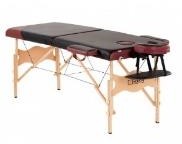 https://www.us- medica.ru/massage- tables/massage-tables- sumoline/samurai.phpшт.102Валик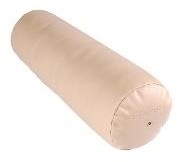 https://www.us- medica.ru/accessories/valiki/us- medica-usm-006шт.103Тумба с раковиной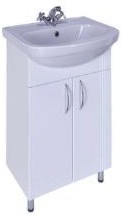 https://market.yandex.ru/offer/OS cXM5f4y4jPfr2Kc4hf3Q?clid=54 5&cpc=zgyRxX09Dadux5U3SJpa lOeIVYlcjp2sZGrhj4ZbQAdC52 WQeLl44ZjILEkJbQMbJIy2fcY3 O796bQhr4PAr5C3g1Fw0KuzI2 wpJXCtvER_MqR31Ie0C0jBhe8 us8h5ETJ5e3Tawg_ETJwBqdGg YsMRrPyKYI7d0E-BZS5fOhwu3zd1EwsddWixsJiyD uA_Vh4e- TxbGUY7g3pU_t8AlZQ%2C%2 C&hid=7286537&hyperid=35479 0112&lr=213&modelid=3547901 12&nid=56306&rs=eJw9kTtWQ0шт.1/10EMQylSpKaipk7h_yezI7ZDy2Kx HB7dPT6yRho_f273r_fvG1ew2Y Me2kdM03yYbbg0wCLD4UzDQ ScrCHLXI9qROWwBeYtgjtVox1 x3noZVBidnDPfsWitBn7CvCoU 9NJ7KwwVNSq0Gnqnx75md8K xeT8q_PBNToRc- LEYpl2e2NHIemX5bBI4UW5Ad CtrE3ie4BWFEF-X1ziDBwmuxgLsX5NfrmbJN0S htvXNfV4aeaVhom05AZ04UNZ- woQ65joS9fOVjKczd1z2yHHqtI 2TK_kozHymOg0gcVo_yq3QEQ R-MD44GN2_VhL_unAXciWhzW XjSx_3z7RftS2wP&text=ракови на%20с%20тумбой%20в%20леруа04Стул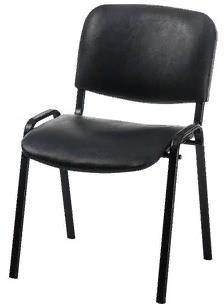 https://www.techport.ru/katalog/pr oducts/mebel/ofisnaja- mebel/stulja-i-kresla/ofisnye- kresla/stul-fabrikant-izo-kozha- isk- pv?rc=ym&city=MSK&utm_sour ce=market.yandex.ru&utm_mediu m=referral&utm_term=807904&u tm_campaign=marketMSK&_ope nstat=bWFya2V0LnlhbmRleC5yd TvQodGC0YPQuyDQpNCw0LH RgNC40LrQsNC90YIg0JjQt9C-ICjQutC- 0LbQsCDQuNGB0LouIFBWIDE gKNGH0LXRgNC90YvQuSkgQkwpOy1NZ2hjVWYxUFh3OG5n Tk9IODRJTkE7&frommarket=htt p%3A%2F%2Fmarket.yandex.ru%2Fpartner&ymclid=1589759825 7820631419600000шт.1105Этажерка косметологическая с полками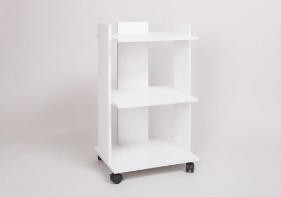 https://topzdrav.ru/products/stolik-kosmetologa-sk- 01?piprm=68&sid=97&frommark et=&ymclid=3679623733585678 47500006шт.1106Мусорное ведро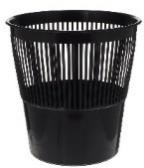 https://www.ozon.ru/context/detai l/id/140926212/шт.1107Часы настенные механические либо электронные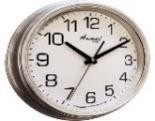 35см, механизм кварцевыйшт.11РАСХОДНЫЕ МАТЕРИАЛЫ НА 1 УЧАСТНИКАРАСХОДНЫЕ МАТЕРИАЛЫ НА 1 УЧАСТНИКАРАСХОДНЫЕ МАТЕРИАЛЫ НА 1 УЧАСТНИКАРАСХОДНЫЕ МАТЕРИАЛЫ НА 1 УЧАСТНИКАРАСХОДНЫЕ МАТЕРИАЛЫ НА 1 УЧАСТНИКАРАСХОДНЫЕ МАТЕРИАЛЫ НА 1 УЧАСТНИКАРАСХОДНЫЕ МАТЕРИАЛЫ НА 1 УЧАСТНИКА№НаименованиеФото расходных материаловТехнические характеристики оборудования, инструментов и ссылка на сайтпроизводителя, поставщикаЕд.измеренияЕд.измеренияНе об хо ди мое ко л-во01Одноразовый или многоразовый чехол на кушетку на резинке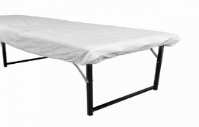 https://www.1- touch.ru/katalog/odnorazovaya- produktsiya/chekhly/01-617шт.102Одноразовые простыни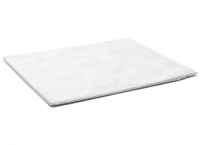 https://www.1- touch.ru/katalog/odnorazovaya- produktsiya/odnorazovie- prostyini/02-892шт.403Шапочка одноразовая "Шарлотка" для модели (принеобходимости)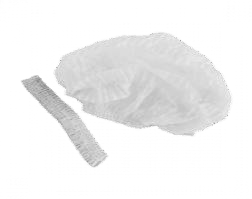 https://www.1- touch.ru/katalog/odnorazovaya- produktsiya/shapochki/04-699шт.204Одноразовые тапочки, на жесткой антискользящей подошве, спанбонд 1 пара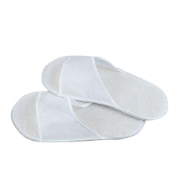 https://www.1- touch.ru/katalog/odnorazovaya- produktsiya/tapochki/02-242шт.205Масло массажное нейтральное Neutral Base Massage Oil (со шрифтом Брайля)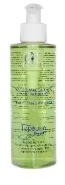 https://sci- tech.su/catalog/korrektsiya_figury/maslo_massazhnoe_neytralnoe_n eutral_base_massage_oil/шт.106AQUAELLE, 60антибактериальных, дезинфицирующих влажных салфеток, MEDICALhttps://www.ozon.ru/context/det ail/id/167665505/уп.107Салфетки бумажные двухслойные, вытяжные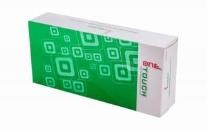 https://www.1- touch.ru/katalog/odnorazovaya- produktsiya/salfetki/00-274уп.108Дезинфицирующее средство для обработки рабочих поверхностей и оборудования,Эстилодез Спрей 750 мл.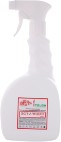 https://parikmaster.com/one- touch-estilodez-sprey-750ml/шт.109Одноразовый халат спанбонд, белый/бордо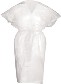 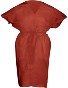 https://www.1- touch.ru/katalog/odnorazovaya- produktsiya/khalaty/02-187шт.210Одноразовые трусы женские бикини с рюшей, спанбонд, бордо 10 шт./уп.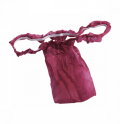 https://www.1- touch.ru/katalog/odnorazovaya- produktsiya/trusyi/01-561шт.211Одноразовые трусы мужские, плавки, спанбонд синие,50-52  10 шт./уп.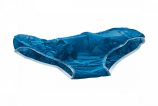 https://www.1- touch.ru/katalog/odnorazovaya- produktsiya/trusyi/01-042шт.212Одноразовый топик с открытой спиной(бюстье) спанбонд 10 шт./уп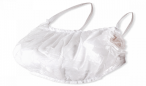 https://www.1- touch.ru/katalog/odnorazovaya- produktsiya/topiki/03-484шт.213DGP TOTAL DISINFECTANT"Тоталдез" - антисептическое средство, спрей для обработки рук и ступней ног 200мл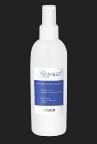 https://yadi.sk/i/jBeAS4ULuM3o1 Qшт.114Халат вискозный, серый или вафельный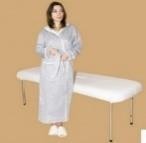 https://loreleya.ru/shop/vse-dlya- kosmetologa-massazhista- spa/odezhda-protsedurnaya-zhenskaya/khalat-visk-seryy--spa/шт.115Маска (при необходимости)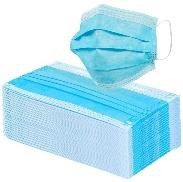 https://www.1- touch.ru/katalog/odnorazovaya- produktsiya/maski/05-558шт4РАСХОДНЫЕ МАТЕРИАЛЫ, ОБОРУДОВАНИЕ И ИНСТРУМЕНТЫ, КОТОРЫЕУЧАСТНИКИ ДОЛЖНЫ ИМЕТЬ ПРИ СЕБЕ (при необходимости)РАСХОДНЫЕ МАТЕРИАЛЫ, ОБОРУДОВАНИЕ И ИНСТРУМЕНТЫ, КОТОРЫЕУЧАСТНИКИ ДОЛЖНЫ ИМЕТЬ ПРИ СЕБЕ (при необходимости)РАСХОДНЫЕ МАТЕРИАЛЫ, ОБОРУДОВАНИЕ И ИНСТРУМЕНТЫ, КОТОРЫЕУЧАСТНИКИ ДОЛЖНЫ ИМЕТЬ ПРИ СЕБЕ (при необходимости)РАСХОДНЫЕ МАТЕРИАЛЫ, ОБОРУДОВАНИЕ И ИНСТРУМЕНТЫ, КОТОРЫЕУЧАСТНИКИ ДОЛЖНЫ ИМЕТЬ ПРИ СЕБЕ (при необходимости)РАСХОДНЫЕ МАТЕРИАЛЫ, ОБОРУДОВАНИЕ И ИНСТРУМЕНТЫ, КОТОРЫЕУЧАСТНИКИ ДОЛЖНЫ ИМЕТЬ ПРИ СЕБЕ (при необходимости)РАСХОДНЫЕ МАТЕРИАЛЫ, ОБОРУДОВАНИЕ И ИНСТРУМЕНТЫ, КОТОРЫЕУЧАСТНИКИ ДОЛЖНЫ ИМЕТЬ ПРИ СЕБЕ (при необходимости)№НаименованиеФото расходных материаловТехнические характеристики оборудования, инструментов и ссылка на сайтпроизводителя, поставщикаЕд.измеренияНе об хо ди мо е ко л-во01Костюм для массажа, женский / мужской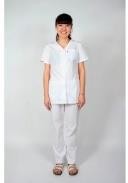 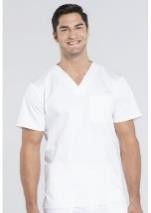 https://mdk.ru.net/index.php?route=product/product&path=127&pro duct_id=1012 https://mdk.ru.net/muzhskaya- medicinskaya-odezhda/topy- muzhskie/ww670-top-muzhskoj- cherokee-workwear-whtкомплект102Обувь спортивная или медицинская с фиксированнойпяткой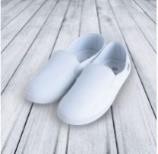 https://www.medicalserviceplus.r u/shop/medicinskaya- obuv/slipony/LG250.htmlпара103Полотенце большое 100*180 см или 155*200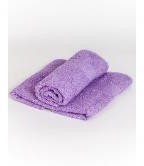 https://www.dompolotentsa.ru/dly a-otelya/420-polotence- makhrovoe-400-gm2- cvetnoe.html#/10-cvet-krasnyj/41- plotnost-400_gr_m2/46-bordyur- kosichka/31-razmer-100kh180шт.204Полотенце маленькое 40*70 см или 50*90 см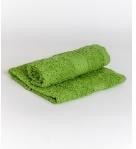 https://www.dompolotentsa.ru/dly a-otelya/420-polotence- makhrovoe-400-gm2- cvetnoe.html#/10-cvet-krasnyj/41-шт.2plotnost-400_gr_m2/46-bordyur- kosichka/31-razmer-100kh18005Маскаhttps://www.1- touch.ru/katalog/odnorazovaya- produktsiya/maski/05-558шт4РАСХОДНЫЕ МАТЕРИАЛЫ И ОБОРУДОВАНИЕ, ЗАПРЕЩЕННЫЕ НА ПЛОЩАДКЕРАСХОДНЫЕ МАТЕРИАЛЫ И ОБОРУДОВАНИЕ, ЗАПРЕЩЕННЫЕ НА ПЛОЩАДКЕРАСХОДНЫЕ МАТЕРИАЛЫ И ОБОРУДОВАНИЕ, ЗАПРЕЩЕННЫЕ НА ПЛОЩАДКЕРАСХОДНЫЕ МАТЕРИАЛЫ И ОБОРУДОВАНИЕ, ЗАПРЕЩЕННЫЕ НА ПЛОЩАДКЕРАСХОДНЫЕ МАТЕРИАЛЫ И ОБОРУДОВАНИЕ, ЗАПРЕЩЕННЫЕ НА ПЛОЩАДКЕРАСХОДНЫЕ МАТЕРИАЛЫ И ОБОРУДОВАНИЕ, ЗАПРЕЩЕННЫЕ НА ПЛОЩАДКЕ№НаименованиеФото расходных материаловТехнические характеристики оборудования, инструментов и ссылка на сайт производителя, поставщикаЕд.измерени яНе об хо ди мо е ко л- во01Свечизапрещено использовать любые виды данного наименования с использованием огняшт.02Аромалампызапрещено использовать любые виды данного наименования с использованием сильно пахнущих и ароматическихсредствшт.03Косметические средствазапрещено использовать любые виды данного наименования с использованием сильно пахнущих и ароматических средствшт.04Аппаратызапрещено использовать любые виды аппаратов дляпроведения процедуры массажашт05Инструментызапрещено применение любых инструментов для проведения процедуры массажаштДОПОЛНИТЕЛЬНОЕ ОБОРУДОВАНИЕ, РАСХОДНЫЕ МАТЕРИАЛЫ, КОТОРЫЕМОЖЕТ ПРИВЕСТИ С СОБОЙ УЧАСТНИК (при необходимости)ДОПОЛНИТЕЛЬНОЕ ОБОРУДОВАНИЕ, РАСХОДНЫЕ МАТЕРИАЛЫ, КОТОРЫЕМОЖЕТ ПРИВЕСТИ С СОБОЙ УЧАСТНИК (при необходимости)ДОПОЛНИТЕЛЬНОЕ ОБОРУДОВАНИЕ, РАСХОДНЫЕ МАТЕРИАЛЫ, КОТОРЫЕМОЖЕТ ПРИВЕСТИ С СОБОЙ УЧАСТНИК (при необходимости)ДОПОЛНИТЕЛЬНОЕ ОБОРУДОВАНИЕ, РАСХОДНЫЕ МАТЕРИАЛЫ, КОТОРЫЕМОЖЕТ ПРИВЕСТИ С СОБОЙ УЧАСТНИК (при необходимости)ДОПОЛНИТЕЛЬНОЕ ОБОРУДОВАНИЕ, РАСХОДНЫЕ МАТЕРИАЛЫ, КОТОРЫЕМОЖЕТ ПРИВЕСТИ С СОБОЙ УЧАСТНИК (при необходимости)ДОПОЛНИТЕЛЬНОЕ ОБОРУДОВАНИЕ, РАСХОДНЫЕ МАТЕРИАЛЫ, КОТОРЫЕМОЖЕТ ПРИВЕСТИ С СОБОЙ УЧАСТНИК (при необходимости)№НаименованиеНаименование оборудования или инструмента, или мебелиТехнические характеристики оборудования, инструментов и ссылка на сайтпроизводителя, поставщикаЕд.измеренияНе об хо ди мо е ко л-во01Масло для массажа без резкого запахана усмотрение участников сертификат соответствия обязателеншт.102Крем для массажа без резкого запахана усмотрение участников сертификат соответствия обязателеншт.103Мёдна усмотрение участниковмл200-50004Шоколад для массажана усмотрение участниковкомплект105Косметические средства для обёртыванияна усмотрение участниковкомплект106Антураж для украшения рабочего местана усмотрение участниковкомплект107Халат для моделина усмотрение участниковшт.108Слуховой аппарат илииндивидуальные наушникиДля участников с проблемами слухашт109Кресло-коляскаДля участников с нарушением ОДАшт110Программа NVDA (клавиатура со шрифтом Брайля)Для незрячих участниковшт111ТростьДля незрячих и слабовидящих участниковшт1ОБОРУДОВАНИЕ НА 1-ГО СУДЬЮ (при необходимости)ОБОРУДОВАНИЕ НА 1-ГО СУДЬЮ (при необходимости)ОБОРУДОВАНИЕ НА 1-ГО СУДЬЮ (при необходимости)ОБОРУДОВАНИЕ НА 1-ГО СУДЬЮ (при необходимости)ОБОРУДОВАНИЕ НА 1-ГО СУДЬЮ (при необходимости)ОБОРУДОВАНИЕ НА 1-ГО СУДЬЮ (при необходимости)№НаименованиеФотоТехнические характеристики оборудования, инструментов и ссылка на сайтпроизводителя, поставщикаЕд.измеренияНе об хо ди мо е ко л-во01Стол офисный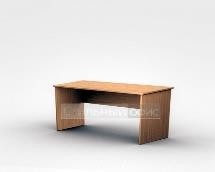 1400х600х750шт.1/202Стул офисный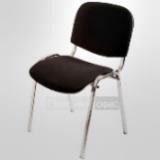 Размеры: 55х80шт.103Ноутбук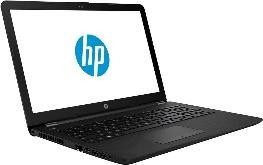 На усмотрение организаторовшт.1/3РАСХОДНЫЕ МАТЕРИАЛЫ НА 1 СУДЬЮ (при необходимости)РАСХОДНЫЕ МАТЕРИАЛЫ НА 1 СУДЬЮ (при необходимости)РАСХОДНЫЕ МАТЕРИАЛЫ НА 1 СУДЬЮ (при необходимости)РАСХОДНЫЕ МАТЕРИАЛЫ НА 1 СУДЬЮ (при необходимости)РАСХОДНЫЕ МАТЕРИАЛЫ НА 1 СУДЬЮ (при необходимости)РАСХОДНЫЕ МАТЕРИАЛЫ НА 1 СУДЬЮ (при необходимости)№НаименованиеФото расходных материаловТехнические характеристики оборудования, инструментов и ссылка на сайтпроизводителя, поставщикаЕд.измеренияНе об хо ди мо е кол- во01Планшет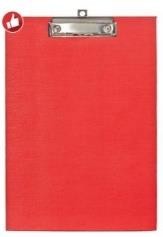 https://www.komus.ru/katalog/pap ki-i-sistemy-arkhivatsii/papki- planshety/papka-planshet-attache- a4-kartonnaya-krasnaya-bez-kryshki/p/423818/?from=block- 301-6шт.102Ручка шариковая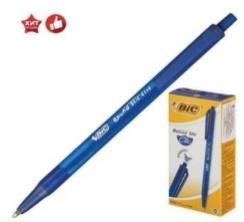 https://www.komus.ru/katalog/ruc hki-karandashi- markery/sharikovye- ruchki/ruchki-sharikovye- avtomaticheskie/ruchka- sharikovaya-odnorazovaya- avtomaticheskaya-bic-round-stic- clic-sinyaya-tolshhina-linii-0-4- mm-/p/614075/?from=block-301-19шт.103Бумага А4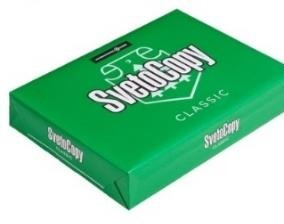 https://www.komus.ru/katalog/bu maga-i-bumazhnye- izdeliya/bumaga-dlya-ofisnoj- tekhniki/formatnaya- bumaga/bumaga-formatnaya- belaya-dlya-ofisnoj- tekhniki/bumaga-dlya-ofisnoj- tekhniki-svetocopy-a4-marka-c- 80-g-kv-m-500-listov-/p/13500/?from=block-301-1пачка1/10ПЕРЕЧЕНЬ ОБОРУДОВАНИЯ ДЛЯ КОМНАТЫ ЭКСПЕРТОВПЕРЕЧЕНЬ ОБОРУДОВАНИЯ ДЛЯ КОМНАТЫ ЭКСПЕРТОВПЕРЕЧЕНЬ ОБОРУДОВАНИЯ ДЛЯ КОМНАТЫ ЭКСПЕРТОВПЕРЕЧЕНЬ ОБОРУДОВАНИЯ ДЛЯ КОМНАТЫ ЭКСПЕРТОВПЕРЕЧЕНЬ ОБОРУДОВАНИЯ ДЛЯ КОМНАТЫ ЭКСПЕРТОВПЕРЕЧЕНЬ ОБОРУДОВАНИЯ ДЛЯ КОМНАТЫ ЭКСПЕРТОВ№НаименованиеФото расходных материаловТехнические характеристики оборудования, инструментов и ссылка на сайтпроизводителя, поставщикаЕд.измеренияНе об хо ди мо е кол- во01Вешалка напольная или настенная в комнате судей (оргкомитет)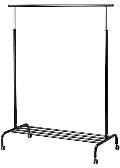 на усмотрение организаторовшт.102Стол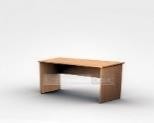 на усмотрение организаторовшт.203Стул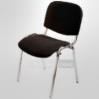 на усмотрение организаторовшт.604Музыкальное оборудование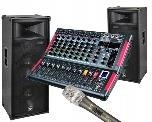 на усмотрение организаторовкомплект1/в сех05TV плазма на подставке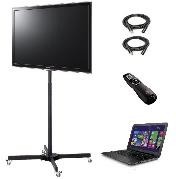 на усмотрение организаторовкомплект1/в сехОБЩАЯ ИНФРАСТРУКТУРА КОНКУРСНОЙ ПЛОЩАДКИ (при необходимости)ОБЩАЯ ИНФРАСТРУКТУРА КОНКУРСНОЙ ПЛОЩАДКИ (при необходимости)ОБЩАЯ ИНФРАСТРУКТУРА КОНКУРСНОЙ ПЛОЩАДКИ (при необходимости)ОБЩАЯ ИНФРАСТРУКТУРА КОНКУРСНОЙ ПЛОЩАДКИ (при необходимости)ОБЩАЯ ИНФРАСТРУКТУРА КОНКУРСНОЙ ПЛОЩАДКИ (при необходимости)ОБЩАЯ ИНФРАСТРУКТУРА КОНКУРСНОЙ ПЛОЩАДКИ (при необходимости)№НаименованиеФотоТехнические характеристики оборудования, инструментов и ссылка на сайтпроизводителя, поставщикаЕд.измеренияНе об хо ди мо е ко л-во01Стол для музыкального оборудования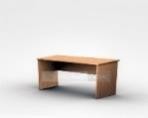 на усмотрение организаторовшт.102Стол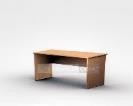 на усмотрение организаторовшт.403Стулна усмотрение организаторовшт.2004Огнетушитель углекислотный ОУ- 1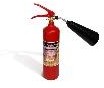 на усмотрение организаторовшт.105Аптечка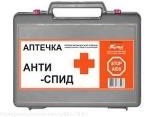 на усмотрение организаторовшт.106Удлинитель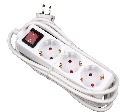 на усмотрение организаторовшт.307Кулер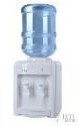 на усмотрение организаторовшт.208Линолеум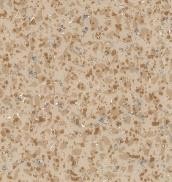 на усмотрение организаторов нейтрального цвета.Важно , чтобы напольное покрытие было устойчиво к мытью и обработке дез.средствамикв.м.пл ощ ад ь пл ощ ад киКОМНАТА УЧАСТНИКОВ (раздевалка для мужчин)КОМНАТА УЧАСТНИКОВ (раздевалка для мужчин)КОМНАТА УЧАСТНИКОВ (раздевалка для мужчин)КОМНАТА УЧАСТНИКОВ (раздевалка для мужчин)КОМНАТА УЧАСТНИКОВ (раздевалка для мужчин)КОМНАТА УЧАСТНИКОВ (раздевалка для мужчин)№НаименованиеФотоТехнические характеристики оборудования, инструментов и ссылка на сайтпроизводителя, поставщикаЕд.измеренияНе об хо ди мо е ко л-во01Вешалка напольная или настенная в раздевалке для участников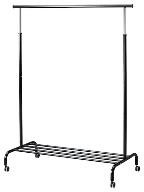 на усмотрение организаторовшт.302Столна усмотрение организаторовшт.203Стулна усмотрение организаторовшт.10КОМНАТА УЧАСТНИКОВ (раздевалка для женщин)КОМНАТА УЧАСТНИКОВ (раздевалка для женщин)КОМНАТА УЧАСТНИКОВ (раздевалка для женщин)КОМНАТА УЧАСТНИКОВ (раздевалка для женщин)КОМНАТА УЧАСТНИКОВ (раздевалка для женщин)КОМНАТА УЧАСТНИКОВ (раздевалка для женщин)№НаименованиеФотоТехнические характеристики оборудования, инструментов и ссылка на сайтпроизводителя, поставщикаЕд.измеренияНе об хо ди мо е ко л-во01Вешалка напольная или настенная в раздевалке для участников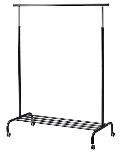 на усмотрение организаторовшт.302Стол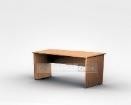 на усмотрение организаторовшт.203Стул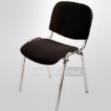 на усмотрение организаторовшт.1004Гладильная доска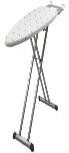 120*35смНа усмотрение организаторов Одна на всехшт.105Утюг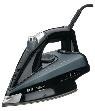 1800ватт, система: пар.Один на всехшт.1ДОПОЛНИТЕЛЬНЫЕ ТРЕБОВАНИЯ К ПЛОЩАДКЕ/КОММЕНТАРИИДОПОЛНИТЕЛЬНЫЕ ТРЕБОВАНИЯ К ПЛОЩАДКЕ/КОММЕНТАРИИДОПОЛНИТЕЛЬНЫЕ ТРЕБОВАНИЯ К ПЛОЩАДКЕ/КОММЕНТАРИИДОПОЛНИТЕЛЬНЫЕ ТРЕБОВАНИЯ К ПЛОЩАДКЕ/КОММЕНТАРИИДОПОЛНИТЕЛЬНЫЕ ТРЕБОВАНИЯ К ПЛОЩАДКЕ/КОММЕНТАРИИДОПОЛНИТЕЛЬНЫЕ ТРЕБОВАНИЯ К ПЛОЩАДКЕ/КОММЕНТАРИИ№НаименованиеНаименование необходимого оборудования или инструмента, или мебелиТехнические характеристики оборудования, инструментов и ссылка на сайтпроизводителя, поставщикаЕд.измеренияНе об хо ди мо е ко л-во01Электричество220 Вт (Для подключения музыкальной аппаратуры, ноутбука и МФУ)шт.402Интернет WIFIWIFI или проводной на ноутбук от 10 Mbitшт.103Мойка, ХВС+ГВСдля установки и использования в демонстрационном открытом кабинете массажашт.104Канализация (сток воды)для установки и использования в демонстрационном открытом кабинете массажашт.105Локтевой дозатор для мыла и антисептика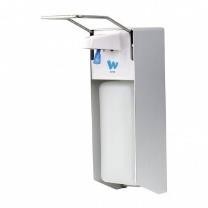 для установки и использования в демонстрационном открытом кабинете массажа https://sanova.ru/product/klimi-x- 2269-loktevoy-dozator-dlya- dezsredstv-1-l-bez-kartridzha/шт.206Диспенсер для одноразовых полотенец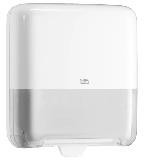 https://www.tork.ru/product/5510 00/dispenser/hand-towelшт.107Напольное зеркало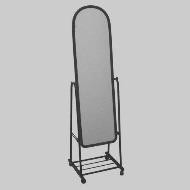 шт1Наименование нозологииПлощадь, м.кв.Ширина прохода между рабочими местами, м.Специализированное оборудование, количество.*Рабочее	место участника		с нарушением слуха6 кв.м2 мВо время выполнения конкурсного задания участник с нарушением слуха может использовать слуховой аппарат или индивидуальные наушники.Эксперт времени использует карточки- тайминга для демонстрации участнику оставшегося времени до окончания конкурсного задания (например: начали , 30 минут, 20 минут, 10 минут, 5 минут, 3 минуты,2 минуты, 1 минута, стоп-закончили).При необходимости предоставляется стул рядом с рабочим местом для сурдопереводчика.Рабочее место участника	с нарушениемзрения6 кв.м2 мДля конкурсантов с нарушением зрения предоставляется массажное масло с нанесением шрифта Брайля.Эксперт времени озвучивает участникам оставшееся время до окончания конкурсного задания (например: начали, 30 минут, 20 минут,10 минут, 5 минут, 3 минуты, 2 минуты, 1 минута, стоп - закончили).Рабочее место участника	с нарушением ОДА10 кв.м2 мДля участника с ОДА предоставляется стол с автоматическим гидроподъёмником на пульте управления (по предварительному запросу).На косметологический стол предусмотрено крепление для трости участника с нарушением ОДА.Рабочее место участника	с соматическимизаболеваниями6 кв.м2 мСпециальные условия не требуются.Рабочее	место участника		с ментальными нарушениями6 кв.м2 мДля участников с ментальными нарушениями предполагается	выступление	без использования электрического оборудования (аппаратный массаж).